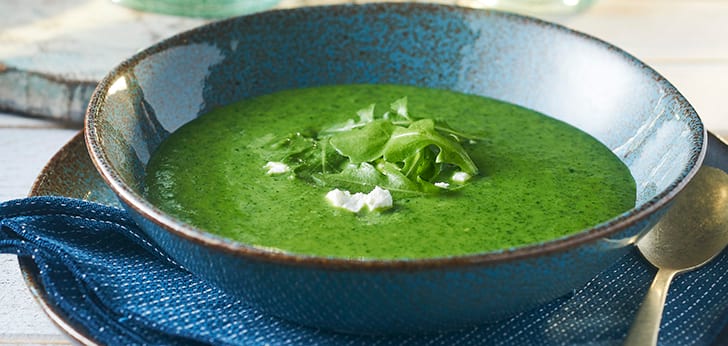 Rucolasoep4 personen0-15 minuten voorgerecht Ingrediënten1 ui1 grote aardappelpeper½ theelepel komijnzaad1 eetlepel vloeibare margarine½ groentebouillontablet met minder zout150 gram rucola100 ml halfvolle melk50 gram zachte geitenkaasBereidingPel de ui en snijd hem klein.Schil de aardappel en snijd hem in blokjes.Fruit de ui met wat peper en het komijnzaad in de margarine zacht.Voeg de blokjes aardappel toe met 500 ml water en het stuk bouillontablet. Kook de aardappel in 5 minuten gaar. Was de rucola en houd een plukje over voor garnering.Doe de rucola in de pan en pureer de massa met een staafmixer fijn.Breng de soep tegen de kook aan en verdun met de melk.Verdeel de soep over 4 borden en garneer met de achtergehouden rucola en wat verkruimelde geitenkaas